SZPITAL SPECJALISTYCZNY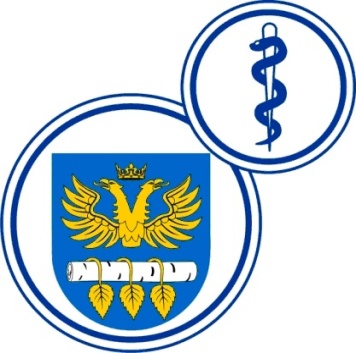 W BRZOZOWIEPODKARPACKI OŚRODEK ONKOLOGICZNYim. Ks. Bronisława MarkiewiczaADRES:  36-200  Brzozów, ul. Ks. J. Bielawskiego 18tel./fax. (013) 43 09  587www.szpital-brzozow.pl         e-mail: zampub@szpital-brzozow.pl__________________________________________________________________________________Sz.S.P.O.O. SZPiGM 3810/44/2022                                                         Brzozów 29.09.2022 r.ZAWIADOMIENIE o wyniku postępowania – zadanie nr 2Na podstawie art. 253 ustawy Prawo zamówień publicznych, Szpital Specjalistyczny w Brzozowie Podkarpacki Ośrodek Onkologiczny im. Ks. B. Markiewicza, zawiadamia że w wyniku organizowanego postępowania na wybór wykonawcy dostawy produktów leczniczych, wybrano ofertę firmy:zadanie nr 2oferta nr 6Roche Polska Sp. z o.o.ul. Domaniewska 39 B02-672 Warszawacena oferty w zł. brutto: 2.513.160,00  termin ważności produktu  leczniczego w miesiącach: 12Oferta najkorzystniejsze na podstawie kryteriów oceny ofert.zestawienie ofert:zadanie nr 2oferta nr 6Roche Polska Sp. z o.o.ul. Domaniewska 39 B02-672 Warszawacena oferty w zł. brutto: 2.513.160,00  termin ważności produktu  leczniczego w miesiącach: 12ocena ofert:kryteria oceny ofert: cena oferty		                  -   60 pkt.termin dostawy odczynników      -   40 pkt.zadanie nr 2oferta nr 6Roche Polska Sp. z o.o.ul. Domaniewska 39 B02-672 Warszawacena oferty w zł. brutto: 2.513.160,00  termin ważności produktu  leczniczego w miesiącach: 12cena oferty		-     60,00  pkt.termin dostawy	-       0,00  pkt.razem:			-     60,00  pkt.